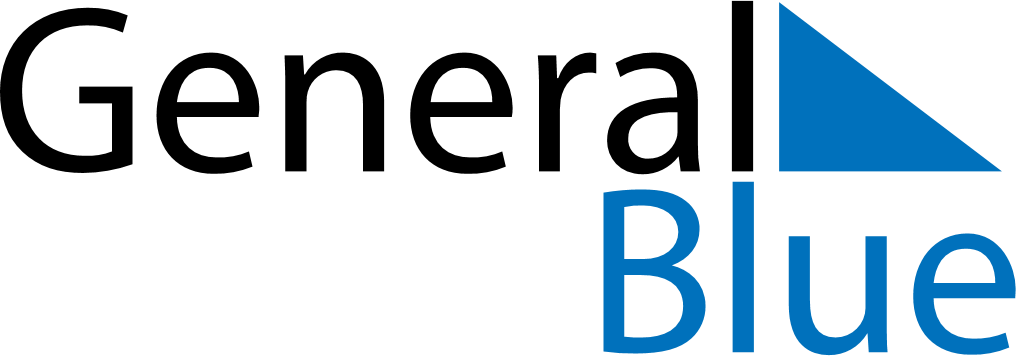 January 2024January 2024January 2024January 2024January 2024January 2024Terni, Umbria, ItalyTerni, Umbria, ItalyTerni, Umbria, ItalyTerni, Umbria, ItalyTerni, Umbria, ItalyTerni, Umbria, ItalySunday Monday Tuesday Wednesday Thursday Friday Saturday 1 2 3 4 5 6 Sunrise: 7:39 AM Sunset: 4:45 PM Daylight: 9 hours and 6 minutes. Sunrise: 7:39 AM Sunset: 4:46 PM Daylight: 9 hours and 7 minutes. Sunrise: 7:39 AM Sunset: 4:47 PM Daylight: 9 hours and 8 minutes. Sunrise: 7:39 AM Sunset: 4:48 PM Daylight: 9 hours and 8 minutes. Sunrise: 7:39 AM Sunset: 4:49 PM Daylight: 9 hours and 9 minutes. Sunrise: 7:39 AM Sunset: 4:50 PM Daylight: 9 hours and 10 minutes. 7 8 9 10 11 12 13 Sunrise: 7:39 AM Sunset: 4:51 PM Daylight: 9 hours and 12 minutes. Sunrise: 7:39 AM Sunset: 4:52 PM Daylight: 9 hours and 13 minutes. Sunrise: 7:38 AM Sunset: 4:53 PM Daylight: 9 hours and 14 minutes. Sunrise: 7:38 AM Sunset: 4:54 PM Daylight: 9 hours and 15 minutes. Sunrise: 7:38 AM Sunset: 4:55 PM Daylight: 9 hours and 16 minutes. Sunrise: 7:38 AM Sunset: 4:56 PM Daylight: 9 hours and 18 minutes. Sunrise: 7:37 AM Sunset: 4:57 PM Daylight: 9 hours and 19 minutes. 14 15 16 17 18 19 20 Sunrise: 7:37 AM Sunset: 4:58 PM Daylight: 9 hours and 21 minutes. Sunrise: 7:37 AM Sunset: 4:59 PM Daylight: 9 hours and 22 minutes. Sunrise: 7:36 AM Sunset: 5:01 PM Daylight: 9 hours and 24 minutes. Sunrise: 7:36 AM Sunset: 5:02 PM Daylight: 9 hours and 26 minutes. Sunrise: 7:35 AM Sunset: 5:03 PM Daylight: 9 hours and 27 minutes. Sunrise: 7:34 AM Sunset: 5:04 PM Daylight: 9 hours and 29 minutes. Sunrise: 7:34 AM Sunset: 5:05 PM Daylight: 9 hours and 31 minutes. 21 22 23 24 25 26 27 Sunrise: 7:33 AM Sunset: 5:07 PM Daylight: 9 hours and 33 minutes. Sunrise: 7:33 AM Sunset: 5:08 PM Daylight: 9 hours and 35 minutes. Sunrise: 7:32 AM Sunset: 5:09 PM Daylight: 9 hours and 37 minutes. Sunrise: 7:31 AM Sunset: 5:10 PM Daylight: 9 hours and 39 minutes. Sunrise: 7:30 AM Sunset: 5:12 PM Daylight: 9 hours and 41 minutes. Sunrise: 7:30 AM Sunset: 5:13 PM Daylight: 9 hours and 43 minutes. Sunrise: 7:29 AM Sunset: 5:14 PM Daylight: 9 hours and 45 minutes. 28 29 30 31 Sunrise: 7:28 AM Sunset: 5:16 PM Daylight: 9 hours and 47 minutes. Sunrise: 7:27 AM Sunset: 5:17 PM Daylight: 9 hours and 50 minutes. Sunrise: 7:26 AM Sunset: 5:18 PM Daylight: 9 hours and 52 minutes. Sunrise: 7:25 AM Sunset: 5:19 PM Daylight: 9 hours and 54 minutes. 